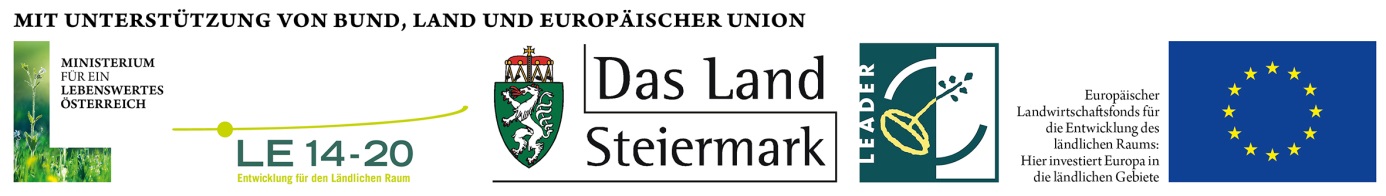 *Projektkurzbeschreibung soll max. eine DIN A4 Seite umfassen.Projektkurzbeschreibung Projektkurzbeschreibung Projektkurzbeschreibung Projektkurzbeschreibung LEADER Projekt: [Kurzbezeichnung des Vorhabens/Projekttitel]LEADER Projekt: [Kurzbezeichnung des Vorhabens/Projekttitel]LEADER Projekt: [Kurzbezeichnung des Vorhabens/Projekttitel]LEADER Projekt: [Kurzbezeichnung des Vorhabens/Projekttitel]Förderungswerber/in: [Titel, Name/Unternehmen, Adresse, E-Mail, Tel., Mobil, www]Förderungswerber/in: [Titel, Name/Unternehmen, Adresse, E-Mail, Tel., Mobil, www]Förderungswerber/in: [Titel, Name/Unternehmen, Adresse, E-Mail, Tel., Mobil, www]Förderungswerber/in: [Titel, Name/Unternehmen, Adresse, E-Mail, Tel., Mobil, www]Kooperationspartner: [Name, LAG, www]PP1.PP2.PP3.PP4.PP5.Kooperationspartner: [Name, LAG, www]PP1.PP2.PP3.PP4.PP5.Kooperationspartner: [Name, LAG, www]PP1.PP2.PP3.PP4.PP5.Kooperationspartner: [Name, LAG, www]PP1.PP2.PP3.PP4.PP5.Ausgangssituation und Problemstellung:[Ca. 500 Zeichen mit Leerzeichen]Ausgangssituation und Problemstellung:[Ca. 500 Zeichen mit Leerzeichen]Ausgangssituation und Problemstellung:[Ca. 500 Zeichen mit Leerzeichen]Ausgangssituation und Problemstellung:[Ca. 500 Zeichen mit Leerzeichen]Ziele und Zielgruppen:[Ca. 500 Zeichen mit Leerzeichen]Ziele und Zielgruppen:[Ca. 500 Zeichen mit Leerzeichen]Ziele und Zielgruppen:[Ca. 500 Zeichen mit Leerzeichen]Ziele und Zielgruppen:[Ca. 500 Zeichen mit Leerzeichen]Projektzusammenfassung (Geplante Maßnahmen, Aktivitäten, Outputs, …): [Ca. 1000 Zeichen mit Leerzeichen]Projektzusammenfassung (Geplante Maßnahmen, Aktivitäten, Outputs, …): [Ca. 1000 Zeichen mit Leerzeichen]Projektzusammenfassung (Geplante Maßnahmen, Aktivitäten, Outputs, …): [Ca. 1000 Zeichen mit Leerzeichen]Projektzusammenfassung (Geplante Maßnahmen, Aktivitäten, Outputs, …): [Ca. 1000 Zeichen mit Leerzeichen]Zeitplan: [Zeitdauer]Zeitplan: [Zeitdauer]von                             bis                            von                             bis                            Projektkosten:Projektkosten:Projektkosten:Projektkosten:Kooperationspartner bzw. LAG:Gesamtkosten:Gesamtkosten:Förderung:FörderungswerberPP1PP2PP3PP4PP5Summe: